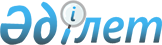 О переименовании некоторых административно-территориальных единиц Исатайского районаСовместное постановление Атырауского областного акимата от 10 апреля 2008 года N 84 и решение Атырауского областного маслихата от 11 апреля 2008 года N 97-IV. Зарегистрировано Департаментом юстиции Атырауской области 22 апреля 2008 года за N 2527

      Сноска. В тексте совместного решения на государственном языке в пункте 1 слова "селосы", "селолық" заменено словами "ауылы", "ауылдық" совместным постановлением акимата Атырауской области от 10.10.2014 № 315 и решением Атырауского областного маслихата от 10.10.2014 № 325-V.



      В соответствии с пунктом 4 статьи 11 Закона Республики Казахстан от 8 декабря 1993 года N 4200 "Об административно-территориальном устройстве Республики Казахстан", статьями 6, 27 Закона Республики Казахстан от 23 января 2001 года N 148 "О местном государственном управлении в Республике Казахстан", на основании заключения областной ономастической комиссии от 27 февраля 2008 года, решения Исатайского районного маслихата от 23 января 2008 года N 50-IV "О переименовании некоторых административно- территориальных единиц района", постановления Исатайского районного акимата от 22 января 2008 года N 8 акимат области ПОСТАНОВЛЯЕТ и областной маслихат РЕШИЛ:

      1. 

Переименовать:



      По Исатайскому району:

      1) 

Новобогатинский сельский округ - в Камыскалинский сельский округ;

      2) 

село Забурун Забурунского сельского округа в село Зинеден;

      3) 

Населенный пункт Гран Аккистауского сельского округа - в населенный пункт Оркен.

      2. 

Настоящее постановление и решение вступает в силу со дня государственной регистрации и вводится в действие по истечении десяти календарных дней после дня первого официального опубликования.

 

 
					© 2012. РГП на ПХВ «Институт законодательства и правовой информации Республики Казахстан» Министерства юстиции Республики Казахстан
				

      Аким областиБ. Рыскалиев

      Председатель VІ сессии



      областного маслихата



      Секретарь областного маслихатаC. Куанышев

Ж. Дюсенгалиев